Opdrachtenblad Geestelijk herstel Dag 11 - Hoor je bij Jezus? (Zie de uitgebreide tekst, PowerPoint en liederen op internet, door in te toetsen bij Google zoeken: Geestelijk herstel Dag 11.) Het gaat er in ons leven om bij wie je hoort, en hoe jij jezelf ziet. Ben je nog van jezelf, of hoor je bij niemand? Heb je een laag zelfbeeld? We hopen dat je gaat inzien hoeveel je werkelijk waard bent. Hoeveel ben je waard voor God, Die jou roept?Je redt het niet alleen… maar wel samen met Jezus. Hij komt je in het Evangelie tegemoet! Hij is op zoek naar je, om je weer op te rapen en te reinigen. Denk hierbij ook aan de gelijkenis van de verloren penning in Luk.15:8-10. Jezus is gekomen om ons uit de drek te halen en weer helemaal schoon en schitterend te maken. Als wij tot Hem komen, accepteert Hij ons zo vies als we zijn… en Hij maakt iets moois van ons.Hoeveel is een verkreukeld vervuild briefje van 1000 euro op de vuilnisbelt nog waard voor jou? Je zult het briefje daar nog wel gaan opzoeken, oprapen en zoveel mogelijk herstellen. Voor jou is het briefje nog steeds 1000 euro waard. En zo zijn vervuilde weggelopen kinderen nog steeds veel waard voor de hemelse Vader. In de gelijkenis stond de vader op de uitkijk en omhelsde daarna liefdevol zijn verloren, vieze zoon. 1. Wat spreekt je aan in de tekst hierboven? Waarom?Jezus is de Zaligmaker en grote Vriend van zondaren. Hij roept ons tot geloof en raakt ons aan. Zie dat in opwekking 562:U noemde mij bij mijn naam, Uw liefde raakte mij aan; Nu ben ik vrij, en in uw hand geborgen. Door uw genade gekocht, vond ik de rust die ik zocht; heel dicht bij U ben ik niet bang voor morgen. 
Jezus, mijn redder, U bent voor altijd mijn vriend.En door Uw liefde leer ik nu, om te leven met U.U bent mijn schild en mijn kracht, een helder licht in mijn nacht. U bent voor mij een held, die ik bewonder. Uw liefde beter dan wijn, maakt dat ik bij U wil zijn; bij heel dicht bij U, want U bent zo bijzonder.2. Bespreek samen Opwekking 562. Wat herken je in dit lied? Met Jezus heb je een nieuwe identiteitAls je bij Jezus hoort heb je ook een nieuwe identiteit, namelijk ‘Jezus en jij’. Samen met Hem ben je heel veel waard. Het bedrag 100.000.000 euro is heel veel waard. Het bedrag 1 euro is niet veel waard. Het bedrag 100.000.001 is ook heel veel waard. Jezus en ik zijn samen heel veel waard, onbevattelijk veel: zelfs van eeuwige waarde! 3. Waardoor heb je een nieuwe identiteit in Jezus?4. Weet je al dat je bij Jezus hoort, of niet? Wil je het wel?David en Mefiboseth - Lezen: 2 Sam.4:4 en 2 Sam.9:1-13Let eens op de geschiedenis van David en Mefiboseth. De identiteit van Mefiboseth was: dode hond. Hij zag zichzelf eigenlijk als ‘Mefiboseth Dode Hond’. De geschiedenis van Mefiboseth kun je lezen in 2 Sam.4:4, 2 Sam.9:1-13, 2 Sam.16:1-4 en 2 Sam.19:24-30. Toen hij vijf jaar oud was, nam zijn voedster hem op en vluchtte zij met hem weg. Na de dood van Sauls zoon Isboseth vreesde zij ten onrechte voor de wraak van de nieuwe koning David. Zij haastte zich, hij viel daarbij en werd kreupel aan zijn beide voeten. Dit ziet dus op een verlamming.Uiteindelijk verbleef hij in een uithoek van het land, in Lodebar. Het Hebreeuwse ‘Lo-dabar’ betekent: ‘niets’. Mefiboseth was als een angsthaas, die zich ver weg in een droge kuil verschuilt. Daarbij kon hij zich als verlamde ‘dode hond’ niet oprichten uit zijn lage positie. Kan het minder? Herken je zo’n verlammend denkpatroon? Angst kan je geestelijk verlammen. Een verlamde, door angst voortgedreven hond zal zich zoveel mogelijk willen verschuilen. Je verbergt je dan in je eigen verduisterde wereld.Heb je een laag zelfbeeld, zoals Mefiboseth? Als je dan alleen maar naar jezelf en de omstandigheden kijkt, is het uiterst triest met je gesteld. Hoe kan het veranderen?Hij zoekt ons…David ging op zoek naar Mefiboseth. Hij lijkt hierin op de goede herder in de gelijkenis. Die was ook op zoek naar zo’n verloren schaap. Hij wilde het schaap weer bij zich hebben, in de kudde. Het schaap moest in zijn ellendige positie niet op zichzelf blijven. Zoals zo’n schaap verward kan zitten in een stekelige struik, kun jij verward zijn in jouw negatieve gedachten over jezelf. Je bent dan maar alleen, je voelt je in de steek gelaten. Is er nog iemand die om je geeft? Dat heeft Mefiboseth misschien ook wel gedacht.5. Wat zie je bij jezelf terug in de geschetste toestand?In 2 Samuël 9:3 lezen we over David: ‘De koning zei: Is er soms nog iemand van het huis van David, zodat ik de goedertierenheid van God aan hem kan bewijzen.’ David laat hierbij de barmhartigheid van God zien aan wegschuilende, angstige mensen, met een laag zelfbeeld, zoals Mefiboseth. Voor hen is het Evangelie van Jezus een geweldige bevrijding, waardoor hun lage zelfbeeld zal worden opgewaardeerd.We lezen in 2 Sam.9:6 dat Mefiboseth zich met zijn gezicht ter aarde neerboog voor David. David bemoedigde hem. zei hem het bezit van Saul terug te geven, en dat hij hem voortdurend bij de maaltijd aan zijn tafel wilde hebben. Al buigend reageerde Mefiboseth: ‘Wat is uw dienaar dat u aandacht schenkt aan een dode hond als ik ben’ (vers 8). David zal hem hartelijk hebben omarmd (zoals wordt uitgebeeld):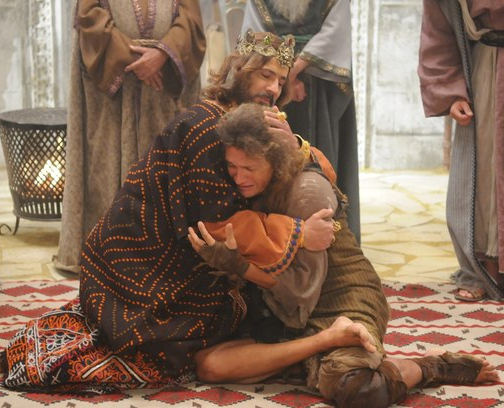 6. Wat valt je op bij beide personen op de foto? Wat zie je erin?7. Wat spreek je aan in deze geschiedenis van David en Mefiboseth?8. Waarom was David zo blij met hem, en wilde hij hem goed doen?9. Waarin lijkt deze geschiedenis op het Evangelie van Jezus Christus?10. Wat doe je met de uitnodigende liefde van God… en met Jezus?Met de Koning aan tafel Aan de tafel met David had Mefiboseth waarschijnlijk niet veel last van zijn verlamde benen. Je kon dan niet zoveel van zijn handicap zien. Maar wat kon Mefiboseth David eigenlijk bieden? Hij was hulpbehoevend. Wat kon hij voor David doen? Toch geloof ik dat David blij was als hij Mefiboseth daar zag. Hij was heerlijk afhankelijk van de goedheid en liefde van David. Het is ook een voorafspiegeling van het zitten aan avondmaalstafel bij Jezus, om Zijn dood te gedenken. Dat is genade van God. Dit komt naar voren in het volgende lied van Sela in Opwekking 737 ‘Aan Uw tafel’: U nodigt mij aan tafel, om dicht bij U te zijn;
te proeven van het leven, dat U deelt door brood en wijn.
U leidt mij in de stilte, ik volg U met ontzag:
een plaats van rust waar ik U ontmoeten mag.U ziet mijn hart en leven, de onrust die verwart;
mijn onbesproken vragen, die er leven in mijn hart.
U kent al mijn gedachten, verbergen kan niet meer:
in vertrouwen leg ik alles voor U neer.De beker in uw handen, neem ik vol liefde aan,
uit handen die verwond zijn, waarin de tekens staan.
Geen woorden meer van oordeel, genade onverdiend,
die aan tafel wordt geproefd en wordt gezien.U deelt met mij de maaltijd, reikt mij verzoening aan.
Uw liefde is nog groter dan de schuld die is voldaan.
U toont mij uw genade, die werkzaam is in mij:
door de kracht van uw genade ben ik vrij!11. Bespreek samen Opwekking 737. Deel wat je bij jezelf herkent.12. Bidt samen voor elkaar en dank God voor wat je al hebt gekregen.Een lied voor geloofsbelijdenis en proclamatie:Op geestelijk gebied zelfs een verlamde Mefiboseth met Jezus lopen op het water. En wij? Het komt naar voren in de tekst van Opwekking 789 ‘Lopen op het water’:U leert me lopen op het water, de oceaan is weids en diep.
U vraagt me alles los te laten, daar vind ik U en ik twijfel niet.
En als de golven overslaan, dan blijf ik hopen op uw Naam.
Mijn ziel vindt rust, want in de storm bent U dichtbij.
Ik ben van U en U van mij.De diepste zee is vol genade. Uw sterke hand, die houdt mij vast.
En als mijn voeten zouden falen, dan faalt U niet, want uw trouw houdt stand.
Geest van God, leer mij te gaan over de golven,
in vertrouwen U te volgen, te gaan waar U mij heen leidt.
Leid me verder dan mijn voeten kunnen dragen.
Ik vertrouw op uw genade, want ik ben in uw nabijheid.